คำสั่งโรงเรียนบ้านหนองขาหยั่งที่  46   / 2564เรื่อง   แต่งตั้งคณะกรรมการรายงานข้อมูลสถานการณ์กาีแพร่ระบาดของโรคติดเชื้อไวรัสโคโรนา2019(COVID-19)ผ่่านระบบออนไลน์---------------------------------------------------ตามหนังสือสำนักงานเขตพื้นที่การศึกษาประถมศึกษาฉะเชิงเทราเขต2 ที่่ศธ 04933/3859 ลงวันที่24 ธันวาคม2564 เรื่องการรายงานข้อมูลสถานการณ์การแพรร่ระบาดของโรคติดเชื้อไวรัสโคโรนา2019. ( COVID-19) ผ่านระบบออนไลน์  เพื่อให้การรายงานข้อมูลเป็นไปด้วยความเรียบร้อยโรงเรียนบ้านหนองขาหยั่งจึงแต่งตั้งคณะทำงานดังนี้1. นางกนกพร   ศิริศักดิ์ภิญโญ   	รักษาการในตำแหน่งผู้อำนวยการ	ประธานกรรมการ2. นางพิมพ์ชนก  เพ็งพานิช		ครูชำนาญการพิเศษ		กรรมการ    3.นางสกุลทิพย์  เจริญราช		ครูชำนาญการ			กรรมการ    4. นางสาวสุภาพร  สาธุชาติ		ครูชำนาญการ			กรรมการและเลขานุการ5.นางสาวเสาวลักษณ์ วิบูลย์เลิศ	ธุรการ				กรรมการและผู้ช่วยเลขานุการมีหน้าที่ รับผิดชอบการรายงานข้อมูลผ่านระบบให้เป็นไปด้วยความเรียร้อยให้ผู้ได้รับการแต่งตั้งปฏิบัติหน้าที่ที่ได้รับมอบหมายอย่างมีประสิทธิภาพ และบรรลุ ตามวัตถุประสงค์ที่ตั้งไว้	ทั้งนี้ ตั้งแต่บัดนี้เป็นต้นไปสั่ง    ณ    วันที่  27   เดือน       ธันวาคม     พ.ศ.  2564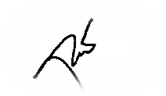  (นางกนกพร   ศิริศักดิ์ภิญโญ)			                        ครู โรงเรียนบ้านหนองขาหยั่ง  รักษาการในตำแหน่ง 						ผู้อำนวยการโรงเรียนบ้านหนองขาหยั่ง